沂源经济开发区2020年政府信息公开工作年度报告本报告按照新修订的《中华人民共和国政府信息公开条例》（以下简称《条例》）和《山东省政府信息公开办法》（以下简称《办法》）规定，全文由总体情况、主动公开政府信息情况、收到和处理政府信息公开申请情况、因政府信息公开工作被申请行政复议与提起行政诉讼情况、政府信息公开工作存在的主要问题及改进情况、其他需要报告的事项等六个部分组成。报告中所列数据统计期限自2020年1月1日始，至2020年12月31日止。报告电子版可从沂源县人民政府门户网站（www.yiyuan.gov.cn）下载。如对报告内容有疑问，请与沂源经济开发区管理委员会联系。（地址：沂源县振兴路东首；邮编：256100；电话：0533-3233585；邮箱:kfq3233585@zb.shandong.cn）    一、总体情况    （一）主动公开内容2020年度，沂源经济开发区按照《中华人民共和国政府信息公开条例》和《关于印发2020年沂源县政务公开工作考核方案的通知》（源政办字〔2020〕89号）要求，在开发区体制机制改革的背景下，结合工作实际，制定符合我区现状的政务公开制度，专人负责，明确措施，严格执行，不断加大政务公开工作力度。 本年度共公开各类信息64条，其中转发及制定文件6条，部门会议10条，公示公告2条，业务及其他相关信息46条。（二）依申请公开情况自2020年1月1日起至2020年12月31日止，未接到政府信息公开的申请。   （三）政府信息管理情况2020年，开发区以体制机制改革为契机，创新管理方式，加强政务信息数据资源扩容，在信息发布数量和质量上较往年有大幅度的提升，同时规范和推进政务数据汇聚共享，进一步提升政府公信力和透明度。（四）机构建设、人员配备和信息维护情况一是优化政务公开领导小组。根据领导工作调整，成立政务公开领导小组，明确了以班子成员为组长和副组长，以各部门负责同志为成员的领导小组，党政办公室为政务公开工作负责机构，并配备了政务公开工作专职人员3名，负责信息采集、工作协调、信息把关和政务公开工作，承办信息主动公开工作。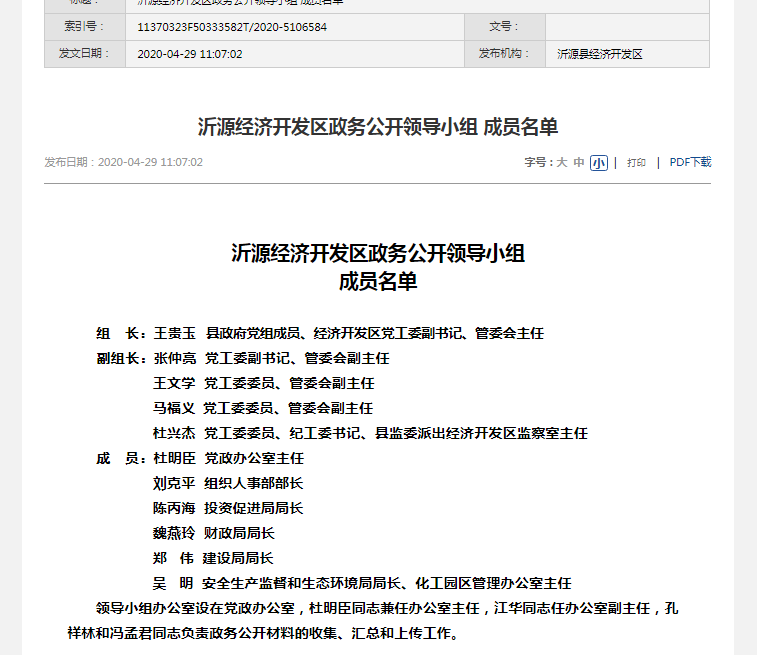 二是做好政务公开信息维护工作。2020年，因我市新政务公开平台建设，开发区派专业技术人员对数据进行了备份、迁移和维护，在县政府的指导下短时间内实现了新老平台的平稳过渡。同时根据2020年疫情情况，增设疫情防控专栏，将制定的疫情防控信息及时公布。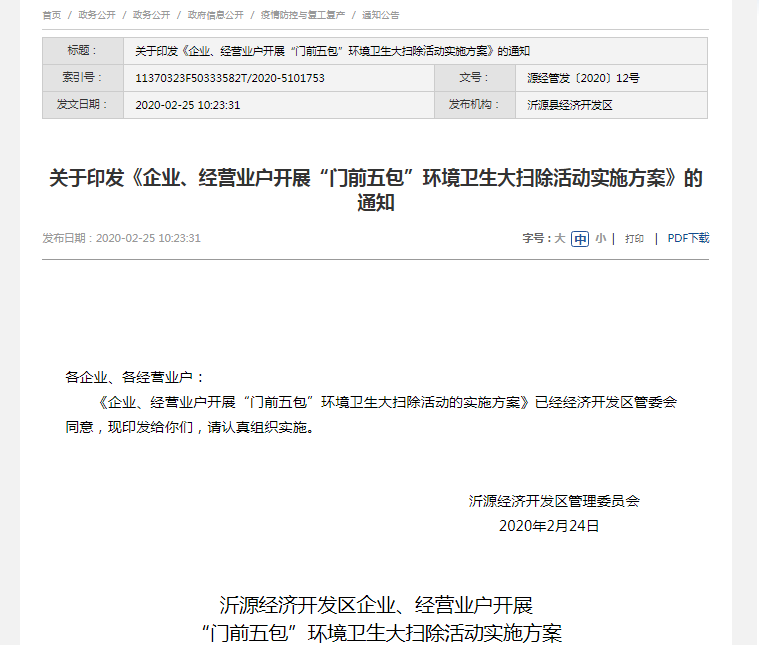 三是严格落实网络意识形态责任制。加强对网络舆情的监管把控，维护网络政治生态，牢牢掌握意识形态话语权。同时，加强网站内容建设和信息发布审核，把好政治关、政策关、文字关，营造良好网络环境。（五）监督保障情况一是加强安全防护。严格执行法律法规，提高网络安全法等安全防护能力。二是加大考核评估力度。严格按照《关于印发2020年沂源县政务公开工作考核方案的通知》（源政办字〔2020〕89号）要求认真做好每一项工作，确保政务公开评估考核各项工作任务落实到位。三是建立健全监督制度。加强督导落实，进一步完善政府信息公开保密审查制度、政府信息公开责任追究制度和依申请政府信息按时公开制度，并抓好各项制度的督查落实。（六）建议提案办理结果公开情况。2020年，收到政协提案1件，按照规定及时进行办理，办结率100%。二、主动公开政府信息情况三、收到和处理政府信息公开申请情况四、政府信息公开行政复议、行政诉讼情况       五、存在的主要问题及改进情况一是政务信息公开的内容层次不够深,表面事项公开多,深层次问题公开少；公开的内容不全面，事后公开多，事前、事中公开少。二是政府信息公开创新意识不强，参与度不够，个别信息更新不够及时，公开资料管理不够规范，信息公开制度有待进一步健全完善。在今后的工作中，开发区将对照问题，认真整改，争取推动政务公开工作上升到新的高度。一是进一步完善本单位的政府信息公开制度，完善公开、审查、依申请办理等制度。二是将信息公开纳入到日常的动态工作中，确保信息的及时、准确，促进本单位政府信息公开工作不断完善。     六、其他需要报告的事项无                         沂源经济开发区管理委员会                                     2021年1月29日第二十条第（一）项第二十条第（一）项第二十条第（一）项第二十条第（一）项信息内容本年新制作数量本年新
公开数量对外公开总数量规章　　0 0　0规范性文件　　0 0　0第二十条第（五）项第二十条第（五）项第二十条第（五）项第二十条第（五）项信息内容上一年项目数量本年增/减处理决定数量行政许可　0　0　0其他对外管理服务事项　0　0　0第二十条第（六）项第二十条第（六）项第二十条第（六）项第二十条第（六）项信息内容上一年项目数量本年增/减处理决定数量行政处罚　0　0　0行政强制　0　0　0第二十条第（八）项第二十条第（八）项第二十条第（八）项第二十条第（八）项信息内容上一年项目数量本年增/减本年增/减行政事业性收费　00 0 第二十条第（九）项第二十条第（九）项第二十条第（九）项第二十条第（九）项信息内容采购项目数量采购总金额采购总金额政府集中采购　5996996（本列数据的勾稽关系为：第一项加第二项之和，等于第三项加第四项之和）（本列数据的勾稽关系为：第一项加第二项之和，等于第三项加第四项之和）（本列数据的勾稽关系为：第一项加第二项之和，等于第三项加第四项之和）申请人情况申请人情况申请人情况申请人情况申请人情况申请人情况申请人情况（本列数据的勾稽关系为：第一项加第二项之和，等于第三项加第四项之和）（本列数据的勾稽关系为：第一项加第二项之和，等于第三项加第四项之和）（本列数据的勾稽关系为：第一项加第二项之和，等于第三项加第四项之和）自然人法人或其他组织法人或其他组织法人或其他组织法人或其他组织法人或其他组织总计（本列数据的勾稽关系为：第一项加第二项之和，等于第三项加第四项之和）（本列数据的勾稽关系为：第一项加第二项之和，等于第三项加第四项之和）（本列数据的勾稽关系为：第一项加第二项之和，等于第三项加第四项之和）自然人商业企业科研机构社会公益组织法律服务机构其他总计一、本年新收政府信息公开申请数量一、本年新收政府信息公开申请数量一、本年新收政府信息公开申请数量0  0 00  0 00 二、上年结转政府信息公开申请数量二、上年结转政府信息公开申请数量二、上年结转政府信息公开申请数量0  0 00  0 00 三、本年度办理结果（一）予以公开（一）予以公开0  0 00  0 00 三、本年度办理结果（二）部分公开（区分处理的，只计这一情形，不计其他情形）（二）部分公开（区分处理的，只计这一情形，不计其他情形）0  0 00  0 00 三、本年度办理结果（三）不予公开1.属于国家秘密0  0 00  0 00 三、本年度办理结果（三）不予公开2.其他法律行政法规禁止公开0  0 00  0 00 三、本年度办理结果（三）不予公开3.危及“三安全一稳定”0  0 00  0 00 三、本年度办理结果（三）不予公开4.保护第三方合法权益0  0 00  0 00 三、本年度办理结果（三）不予公开5.属于三类内部事务信息0  0 00  0 00 三、本年度办理结果（三）不予公开6.属于四类过程性信息0  0 00  0 00 三、本年度办理结果（三）不予公开7.属于行政执法案卷0  0 00  0 00 三、本年度办理结果（三）不予公开8.属于行政查询事项0  0 00  0 00 三、本年度办理结果（四）无法提供1.本机关不掌握相关政府信息0  0 00  0 00 三、本年度办理结果（四）无法提供2.没有现成信息需要另行制作0  0 00  0 00 三、本年度办理结果（四）无法提供3.补正后申请内容仍不明确0  0 00  0 00 三、本年度办理结果（五）不予处理1.信访举报投诉类申请0  0 00  0 00 三、本年度办理结果（五）不予处理2.重复申请0  0 00  0 00 三、本年度办理结果（五）不予处理3.要求提供公开出版物0  0 00  0 00 三、本年度办理结果（五）不予处理4.无正当理由大量反复申请0  0 00  0 00 三、本年度办理结果（五）不予处理5.要求行政机关确认或重新出具已获取信息0  0 00  0 00 三、本年度办理结果（六）其他处理（六）其他处理0  0 00  0 00 三、本年度办理结果（七）总计（七）总计0  0 00  0 00 四、结转下年度继续办理四、结转下年度继续办理四、结转下年度继续办理0  0 00  0 00 行政复议行政复议行政复议行政复议行政复议行政诉讼行政诉讼行政诉讼行政诉讼行政诉讼行政诉讼行政诉讼行政诉讼行政诉讼行政诉讼结果维持结果纠正其他结果尚未审结总计未经复议直接起诉未经复议直接起诉未经复议直接起诉未经复议直接起诉未经复议直接起诉复议后起诉复议后起诉复议后起诉复议后起诉复议后起诉结果维持结果纠正其他结果尚未审结总计结果维持结果纠正其他结果尚未审结总计结果维持结果纠正其他结果尚未审结总计0  0 00  0 00 0  0 00  0 00 0 